ГКУ «РЕСПУБЛИКАНСКИЙ ЦЕНТР МЕДИЦИНСКОЙ ПРОФИЛАКТИКИ» МЗ ЧРАНКЕТАПО ИНФОРМИРОВАННОСТИ НАСЕЛЕНИЯ О ПРОВЕДЕНИИ ДИСПАНСЕРИЗАЦИИ

В целях повышения качества диспансеризации для нас очень важно знать Ваше мнение об ее организации и результатах.
Для этого, пожалуйста, ответьте на 10 следующих вопросов, подчеркнув выбранный Вами вариант ответа:1. Откуда Вы узнали о диспансеризации?
- Вы были проинформированы медицинскими работниками по почте, по телефону, с помощью других средств связи

- Вы были проинформированы медицинскими работниками при непосредственном посещении поликлиники по-другому поводу

- от членов семьи, знакомых

- от работодателя

- из средств массовой информации
2. Сколько раз Вам пришлось посещать медицинскую организацию для полного завершения диспансеризации?
- один 

- два

- три

- больше трех раз
3. Считаете ли Вы диспансеризацию полезным мероприятием?
- да

- нет
4. Были ли у Вас затруднения с получением разрешения от работодателя на прохождение диспансеризации?
- да

- нет

- прохожу диспансеризацию в нерабочее время

- не работаю

5. Как Вы понимаете цель диспансеризации?
- выявление всех имеющихся заболеваний

- выявление главным образом тех заболеваний, от которых чаще всего умирают люди

- выявление факторов риска развития заболеваний
6. Проводили ли Вам в ходе диспансеризации профилактическое консультирование (беседу о здоровом образе жизни)?
- да

- нет

7. Удовлетворены ли Вы организацией диспансеризации?

- да

- нет
8. Удовлетворены ли Вы результатами диспансеризации?
- да

- нет
9. Намерены ли Вы выполнять лечебные или дополнительные диагностические предписания врача?
- да

- нет

- предписаний не получено
10. Намерены ли Вы вести здоровый образ жизни?

- да

- нет
Уважаемые участники опроса!Информация, полученная в ходе данного опроса, будет использована исключительно для практических и теоретических целей в проведении диспансеризации взрослого населения. Благодарим за понимание и сотрудничество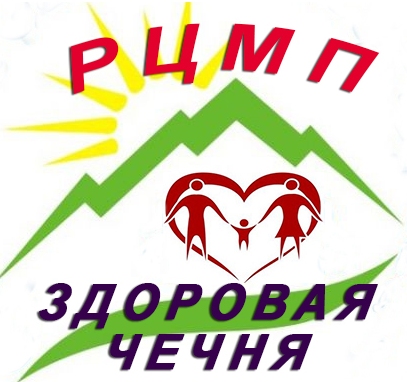 